ST. LUKE’S ANGLICAN CHURCH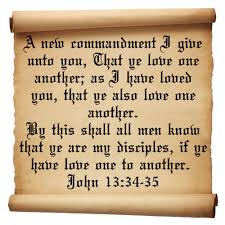 Sunday Communion Service May 15, 2022, at 10:00 a.m.The Rev. Robert MontgomeryPriest–in-Chargerob.montgomery@anglican.nb.ca / (506) 608-1772https://www.facebook.com/StLukesGPReadings: Acts 11: 1-18                     Psalm 148                     Revelation 21: 1-6           John 13: 31-35St. Luke’s NewsINTERCESSIONS: Anglican Communion:  The Scottish Episcopal Church, the Most Rev. Mark Strange, Primus Bishop McAllister College, in Uganda, fellow missionaries, teachers, volunteers. The Diocese of Ho, Companion Diocese of the Diocese of FrederictonFredericton, Archbishop David Edwards, retired Bishops Claude, William and George, and their families. Camp Medley and Camp Brookwood, Threshold Ministries, The Anglican Diocese of Yukon: our retired clergy, and our fellow Anglicans: Andover, the Rev. Harold Boomer; Sussex, No interim minister Associate Priest; Gondola Point, the Rev. Rob Montgomery, and his familyGondola Point: Hymn Tortins          Parish family: Lynn Chase and her family       Parish Ministry: Parish Monthly Schedule Designer and stewardship. Community Needs: those without work, food, or shelter, and those who serve and care for them. Pray also for those who are travelling.Shut-Ins, especially if due to COVID-1.9.Sick: Alex, Alice, Bev, Catharine, Diane, Flora, Janet, Katie, Laverne, Lori, Loie,  Peter, Paul, Shawn, Wanda., Craig P., James F, Joyce G, Travis B., Jack D., Natalie D., James F., Isaac D. , John E., Lisa G., Diane M., Calvin M., Kathy M., Malcolm M., David S., Keaton S., John W., Wendy W., Bonnie Y., and any others we have been asked to include in our prays…Thanksgiving: Beauty and Wonder of Creation.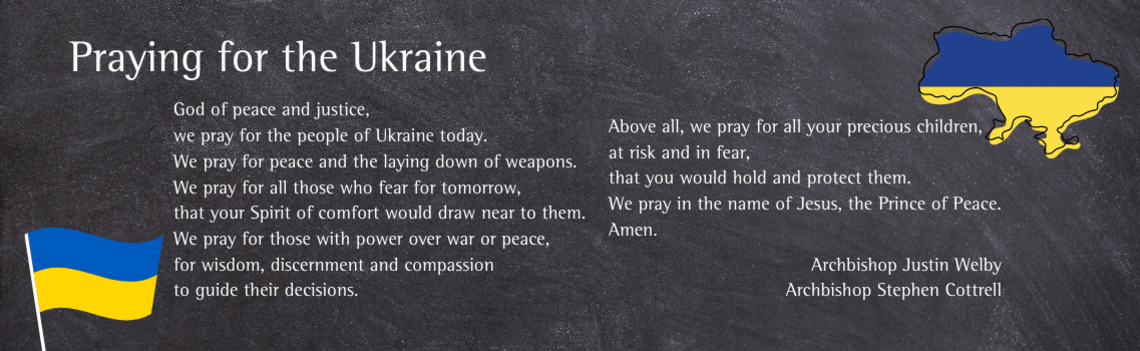 Prayers neededArchbishop David and Debbie Edwards are in the UK this past week. Last week, Wednesday, David's mother, Doreen, was laid to rest. Please keep David, Debbie, and Jack, David's father in your prayers.Godly Play training returnsThose interested in becoming Godly Play storytellers have an opportunity 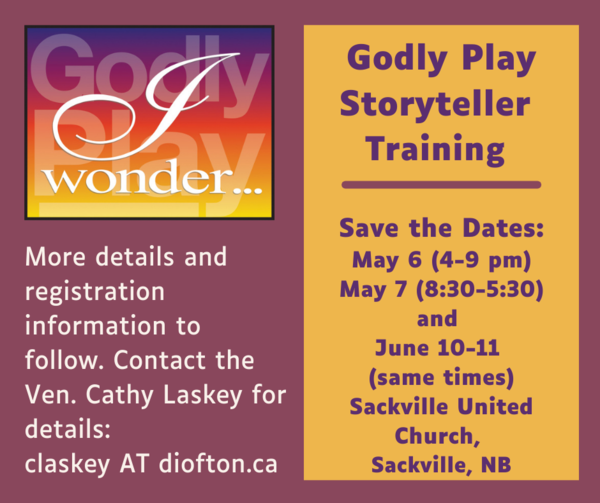 May 7-8 and June 10-11 at Sackville United Church in Sackville, N.B. and at First Baptist in Halifax. Both events will run concurrently.
Each weekend begins with the Friday evening session from 4-9 p.m. The Saturday component runs from 8:30-5:30. Attendance is required at both weekends to qualify for certification.
Archdeacon Cathy Laskey is one of the trainers of the event. She is the only Anglican Goldy Play Canada certified trainer in the Maritimes and a long-time advocate of the program. “The first time I saw a Godly Play story, I immediately said, ‘This is good stuff. This is how I believe faith formation can happen well.’ May 17/22 St. Luke’s Turkey Soup and Turkey Salad Sandwich Takeout, ST. LUKE’S ANGLICAN CHURCH, St. Luke's Parish Hall, 12 Quispamsis Road, Quispamsis, Tuesday. Pick up between 11:30 and 12:30. Further details to follow.May 26-June 5/22 THY KINGDOM COME: The “Thy Kingdom Come” global prayer event is happening again this year, from May 26th to June 5th. More information may be found at: https://us06web.zoom.us/webinar/register/tZErdeyqrD4jG9RIId0s1CMSuOLWH6KEvcPB/success ?user_id=fawMFnf4SY6ejr_p4hdHrQ&timezone_id=Europe%2FLondon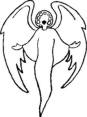 Welcome to Choir School 2022!!!   WELCOME BACK !!!
   JULY 13 - 17, 2022WOOHOO..... we are planning for Choir School already and we can't wait to see everyone. It is going to be a fantastic, utterly amazing, loaded with fun, some new things, some familiar things and, of course, all of your friends you haven't seen since Covid came into all of our lives. *** CHECK THE DATES *** CHECK THE DATES *** CHECK THE DATES *** CHECK THE DATES ***  Because of our recent 2-year break and not knowing about this year’s attendance the planning committee has decided to do a 4-day weekend "family" event where everyone, Juniors AND Adults, will be coming at the same time. Plan to arrive on Wednesday July 13 for registration, voice placement, meeting up with old friends and new ones. Then, on Thursday, off we go into the full rehearsal, games, evening circle and everything else that you have come to hold dear at Choir School. The only difference is that the Adults will be with everyone at the same time. How fun with that be!!  And just think of the FANTASTIC sound all of our combined voices will make!As normal we will all be at the Rothesay Netherwood School, in Rothesay, NBMr. Spencer Beylea, of course, will be leading the JuniorsWe are pleased to welcome Mr. Gibson MacMillan who will be joining Spencer in leading the Juniors and Mr. Garth MacPhee as our Adult Clinician. Continue to pray and care for one another!Welcome to the Diocese of Fredericton’s Choir School website! Choir School is a week-long experience for youth 8-18 years old (and a long weekend for adults 18-??), where sacred choral music is experienced in a residential camp-like setting. We sing a lot, play a lot, eat a lot, and learn more than we realise in our short time together.Choir School 2022 - Register NOW! Registration ends MAY 6, 2022Quarters for A Kilometer: We will be collecting quarters ($0.25) for the distance of a kilometer for the Church Restoration Fund. There will be a container at the back table for the quarters.                                                                                                                                              Work on our Building Restoration Project and will continue throughout this Spring. Stay tuned for more updates on our Building Restoration Project progress and funds raised towards it so far. Safe Church Trainer and Renewals: Please note a new online safe church training platform has been developed to allow the Diocese to better track who has taken the training, as well as working to make the training more relevant, accessible, and simple to complete. The new training should take 30-45 minutes and the Diocese would appreciate all feedback that you can provide on the entire process to ensure this is the ideal system to roll out to the diocese. Please contact Donna Dobbin for your training, thank you.Mission Visionary Group - Further details to follow by speaking to the Rev. Rob Montgomery.We are collecting refundable items from the parish for the Restoration Fund for the Church. If you have any you would like picked up, you may call Terry and Susan Sleep at 847-7609, or Darryl. On this website is also St. Luke's Blog, posting of our Orders of Service and Sermons for Sundays, as well as other resources for us from time to time. Feel free to explore and spread the news if you can.We must continue to meet our monthly expenses too while we are unable to come to our church to meet at times for worship and fellowship. Since all worship services, meetings, and events at our church has been put on hold at times, for the time being, our bulletin has changed. As the situation changes, activities will begin to be re-schedule. Please contact Terry Sleep at 847-7609. He is our Parish E-offering Representative or by mail to St. Luke’s Anglican Church, 12 Quispamsis Road, Quispamsis, New Brunswick, E2E 1M2 or e-transfer. Please contact Terry Sleep at 847-7609 for further information or instructions, thank you. 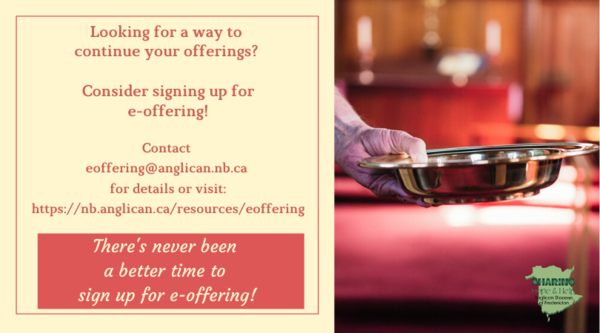 St. Luke’s is in the process of raising Funds for Restoration repairs of St. Luke’s Anglican Church with the matching of fund coming from a grant we have applied for from the Federal Government. White envelopes for this may are on the entry table. If you have any questions, please speak with Rev. Rob Montgomery, Rosemarie Kingston, or Terry Sleep. They can help you. Many of you received the e-news from Gisele McKnight, Diocesan Communications Officer. It contains messages from the archbishop concerning the coronavirus and the resulting procedural changes and cancellations that have been put in place. Bishop David’s message contains links to his earlier messages on the coronavirus, as well as to prayers, on-line worship services and the Book ofCommon Prayer. If you did not receive e-news, it may be found at https://nb.anglican.ca/newsletters/102/display  A call to prayer has been issued and details may be found in e-news. As well, you can keep up with Diocesan events at https://nb.anglican.ca/ E - News wants subscribere-News is the best way to keep up to date on what is going on in the diocese                                                     Click here to subscribe.THE ANGLICAN JOURNAL AND THE NEW BRUNSWICK ANGLICAN: If you are not currently receiving the Anglican Journal and the New Brunswick Anglican and would like to, there are two ways to subscribe: 1. On-line at https://www.anglicanjournal.com/newsubscription/ checking off that you want the Diocesan paper called "Fredericton - New Brunswick Anglican" in the drop-down menu to accompany your subscription to the Anglican Journal, or 2. E-mail circulation@national.anglican.ca indicating that you would like to receive both the Anglican Journal and the New Brunswick Anglican. Include the name of your parish and the Diocese.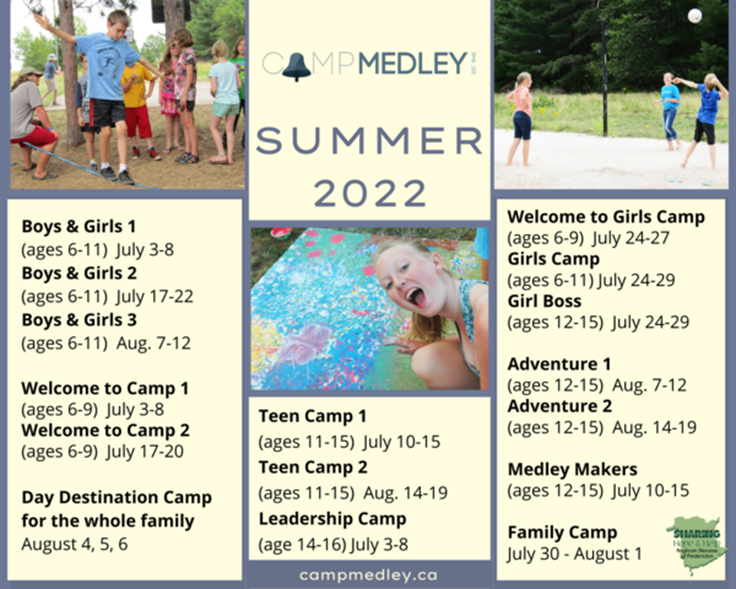 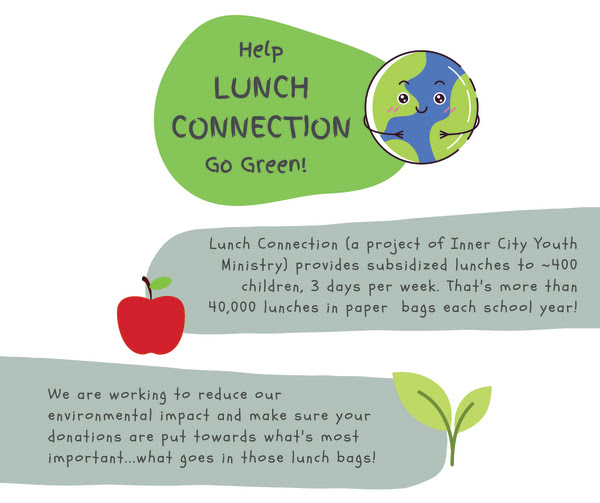 Inner City Youth Ministry green initiative invokes 5th Mark of MissionSeamstresses needed for lunch bag productionInner City Youth Ministry has been very busy over the years putting the 3rd Mark of Mission into action: To respond to human need by loving service.

But ICYM’s director, Erin Rideout, believes now is the time to also act on number five: To strive to safeguard the integrity of creation and sustain and renew the life of the earth.

“While we’re working on the 3rd Mark of Mission, we’re also thinking of the 5th,” she said. “It’s an easy and natural thing.”Read More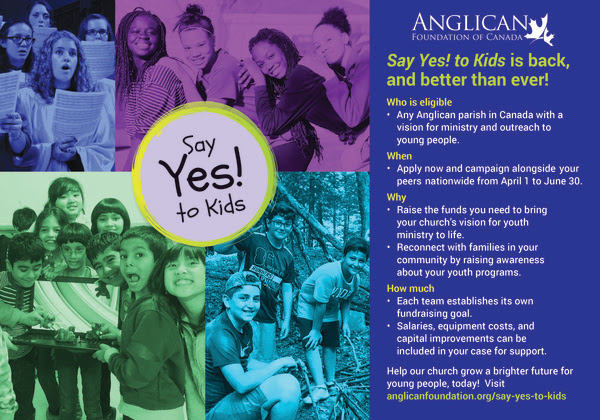 Read MoreSay Yes! To KidsDuring its first year, 2021, the Say Yes! To Kids campaign awarded a grant of $15,000 to Inner City Youth Ministry in Saint John for its Lunch Connection program in city schools. Let’s continue the momentum!

This year, the program has changed from the usual application process to peer-to-peer financing, where groups fundraise and keep 60 per cent of the proceeds for their project, with 20 per cent going to their diocese and the remaining 20 per cent to the Anglican Foundation. 

The campaign launches April 1 and runs to June 30. Interested groups can aDonations for Ukraine reliefDonate via PWRDFPWRDF is supporting Ukrainians forced to flee their homes due to the Russian invasion. The initial grant of $20,000 issued to an ACT Alliance appeal has been increased to $50,000. The grants will fund the work of Action by Churches Together (ACT) member Hungarian Interchurch Aid (HIA).
On Feb. 27, HIA set up a 24-hour refugee support point on the Hungarian side of the border at Beregsurány, where the line of refugees trying to cross into Hungary is kilometres long, says an ACT communiqué. HIA is providing hot tea, sandwiches, refreshments, blankets and basic hygiene items for Ukrainians, including many elderly and children who are waiting long hours to cross the border into Hungary.
How you can help
To make a donation to this response online, click here
You may also donate by phone at 416-822-9083 or leave a voicemail toll-free at 1-866-308-7973 and PWRDF will return your call; or mail your cheque to PWRDF, 80 Hayden, 3rd floor, Toronto, Ontario, M4Y 3G2. Please mark Ukraine in the memo field.apply to be part of Say Yes! To Kids and be on their way to making their projects a reality.
The first step is to take a webinar, which are being held throughout March. 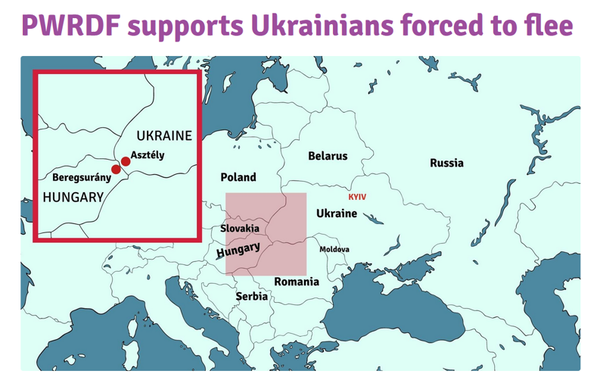 